Конспект непосредственно - образовательной деятельности             с детьми подготовительной к школе  группы                   с использованием электронных образовательных ресурсов                         <<Флаг  России >Педагогические ориентирыКоррекционно - Образовательные цели:Познакомить с элементарными сведениями истории происхождения Государственного флага нашей страны.Сформировать начальные представления о цветах полос Российского флага,  с их символическим значением, о последовательности цветов флага России.Воспитывать эстетическое отношение к цветам Российского флага на основе художественного слова.Учить узнавать флаг среди других флагов.Активизировать  словарь детей  по теме <<Флаг  России>> (предметный словарь: флаг, шест, стяг, наконечник - острожник, ратник - воин, полотнище, знамя, материя, триколор, символ, мачта-флагшток, знамя Победы, гимн, Андреевский флаг, звезда, прадед, дед, Россия, Волга, история, узоры). словарь признаков: ( большая, дружная, сильная, добрая, любимая, родная, могучая, необъятная, бескрайняя; треугольный, квадратный, четырёхугольный; зелёный, голубой, чёрный, пурпурный, белый, красный, жёлтый, синий).Развивающие цели :Развивать у детей познавательный интерес, общую моторику, слуховое и зрительное внимание , логическое мышление, память.                                                            Воспитательные цели  :Воспитывать у детей патриотическое чувство к Родине, гордость, любовь и уважение к своей стране, флагу.Оборудование: компьютер, проектор, экран, иллюстрации с изображе-  нием флага РФ, флажки , презентация со слайдами, изображение флага разрезанного на части, мнемотаблицы со стихами, магнитофон, диск с записью гимна.Организационный момент.Логопед: Сегодня мы с вами отправимся в путешествие, где вы узнаете много интересного, а чтобы ничего не пропустить и не забыть, нужно внимательно слушать, смотреть и всё запоминать. Все готовы?( ответы детей)Тогда вперёд, за новыми знаниями! Логопед: Сейчас я вам загадаю загадки, а вы попробуйте догадаться, о чём мы будем сегодня говорить.                                      Шуршит трёхцветною волной                                       В моей руке над головой...                                      У него названий много:                                      Триколор, трёхцветный стяг-                                       С ветром гонит прочь тревоги                                      Бело- сине- красный ...            ( флаг)Логопед: Сегодня мы познакомимся с историей флага нашей страны. Давайте вспомним как называется наша страна? ( ответы детей)Расскажите какая она? ( ответы детей)Слайд № 1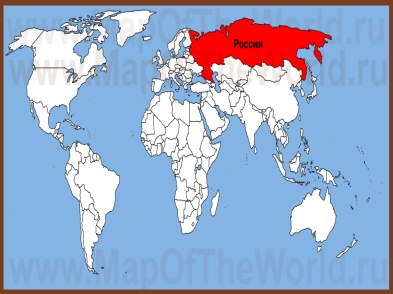 Слайд № 2Флаг нашей страны имеет свою историю.                    Много веков тому назад вместо флага люди использовали 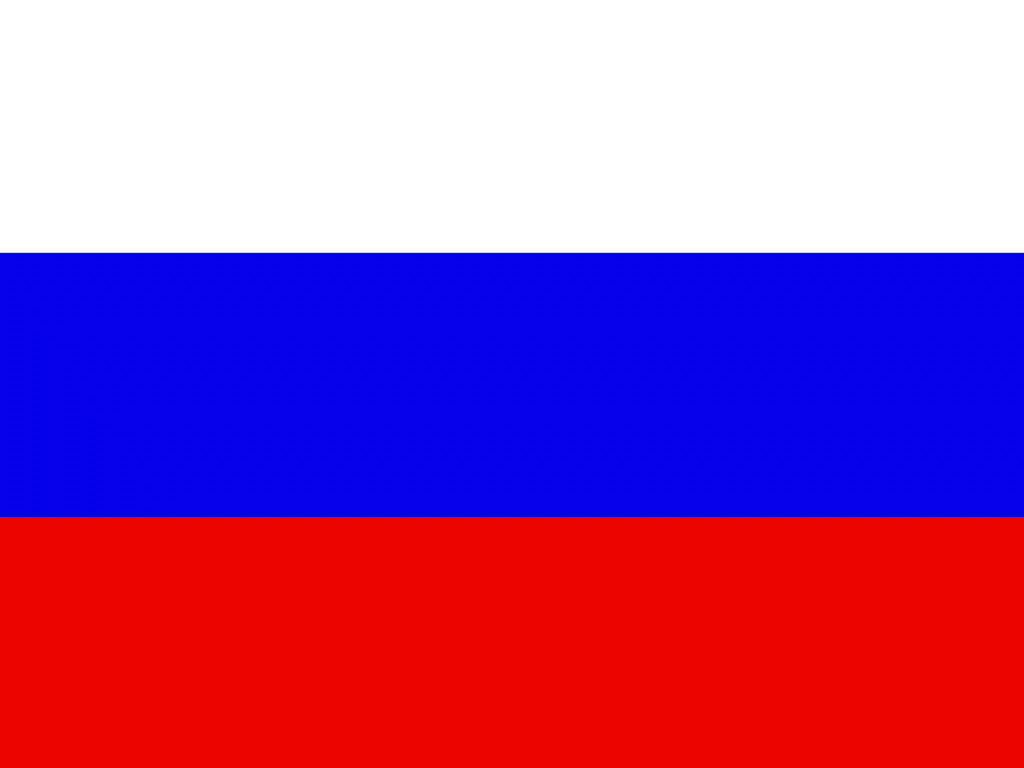 Слайд №3шест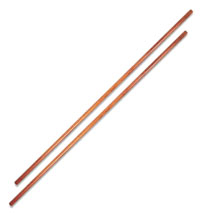 Привязывали к его верхушке пучки травы, веток, конский хвост.Слайд № 4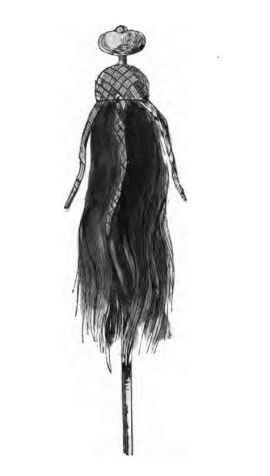 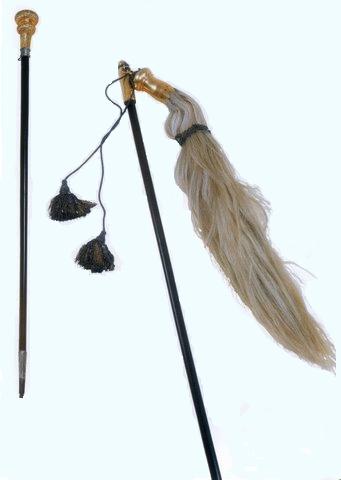 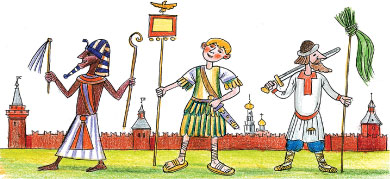 Называли его стягом.Стяг нужен был для того, чтобы собрать, " стянуть"к себе войнов для защиты своей земли.Слайд №5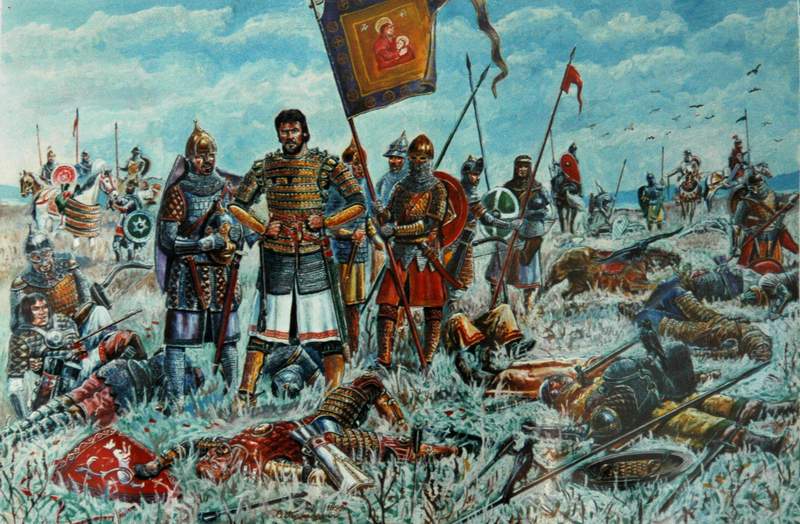 Логопед: Как назывались флаги в древности? ( стяг)Из чего можно сделать стяг ?  ( ветки, конский хвост, ленты, перья)К чему их можно прикрепить? ( к шесту, палке)Для чего нужен стяг? ( чтобы объединить людей)Логопед: Шло время, стяги стали делать из ткани. Их прикрепляли к древкуСлайд № 6Над ним появляется железный наконечник- острожник.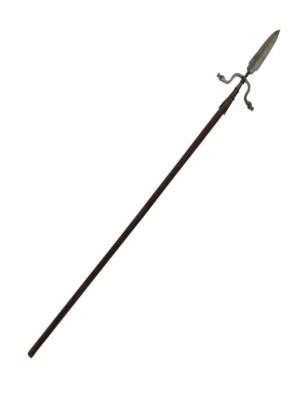 Логопед: Стяги были ярко - красного или тёмно- красного цвета. Они развевались на ветру, придавая уверенность и мужество ратникам - войнам. Слайд № 7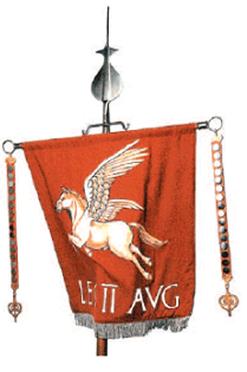 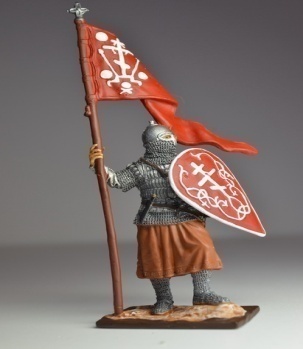 Постепенно размеры полотнища увеличивались, на них вышивали или рисовали красками изображения святых- " знамения"( священные знаки)Слайд №8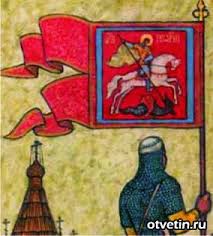 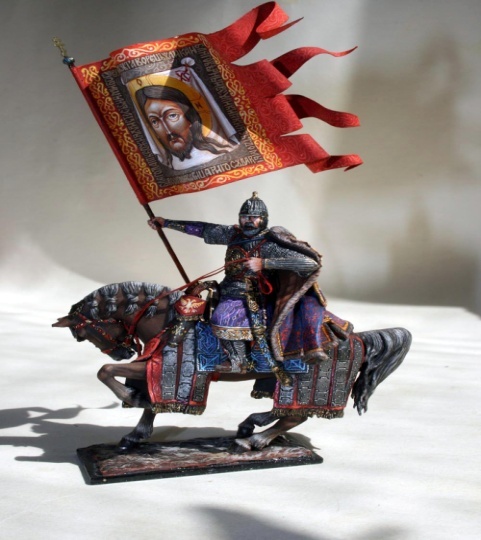 Так появилось слово "знамя".Знамёна имели различные цвета:Слайд № 9 зелёный, жёлтый, белый, красный.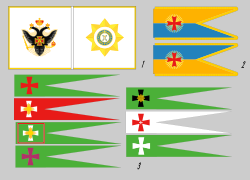 Их украшали богатыми узорами.Слайд № 10Логопед: Давайте теперь посмотрим на флаг России.Какой он формы?( прямоугольный).Из чего он сделан? ( из ткани, шёлка)Из чего он состоит? (из трёх горизонтальных цветных полос)Логопед: Флаги, состоящие из трёх разноцветных полос, называют триколорами. Полосы на флаге принято перечислять сверху внизСлайд №11	поэтому флаг называют " бело-сине- красный"Слайд № 12    Флаг России - триколор,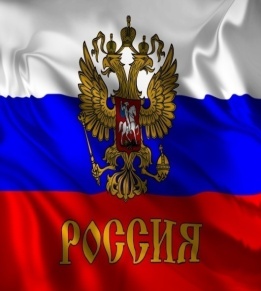    Три полоски ловит взор.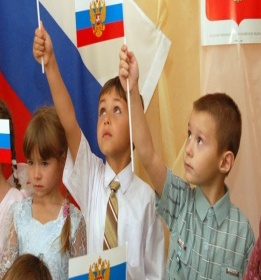   И у каждой новый цвет,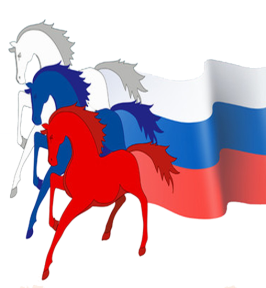                               А у цвета свой секрет.  Снизу красный- самый яркий,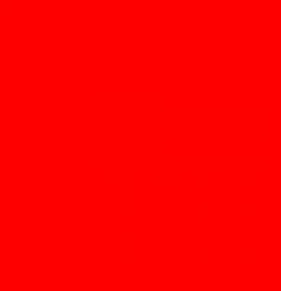                                 Цвет побед в сраженьях жарких  Русской кровью что добыты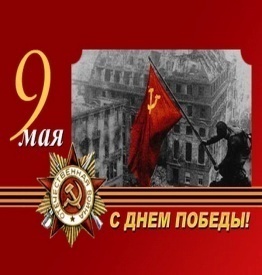                               И народом не забыты.  В середине флага - синий,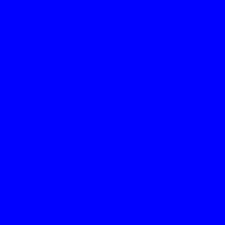   Словно Волга по равнине...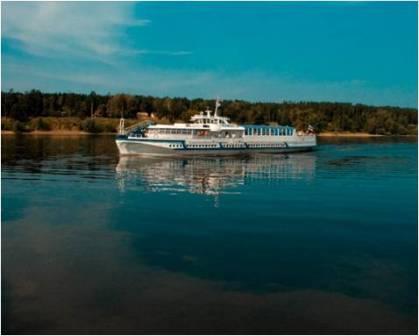    Синеву родимых рек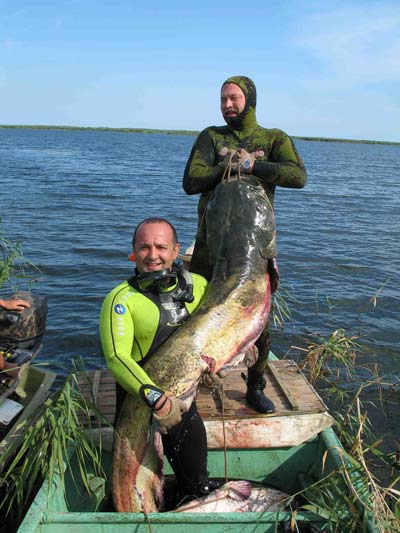                                  Любит русский человек.   Сверху, словно облака,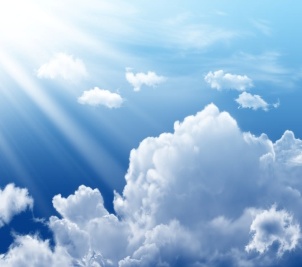  Цвет снегов   и молока.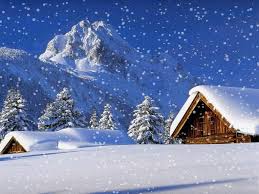 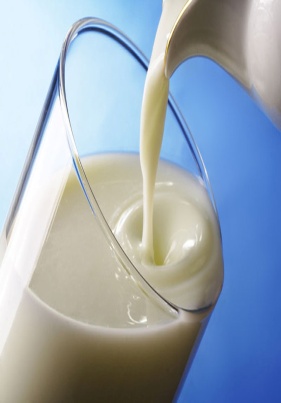   Чистый белый   мира цвет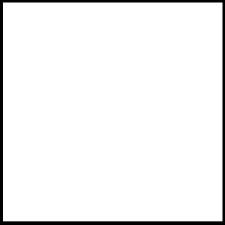 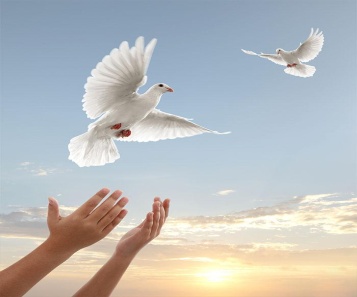 Говорит он - войнам нет!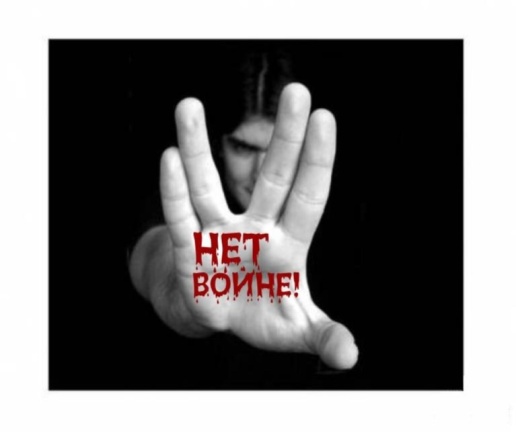 Физминутка ( с флажками)В денёк погожий , ясный                                           Маршируют на местеФлажок несу с собой	Флажки перед собой, машут флажкамиОн бело- сине - красный	Как флаг страны большой.Белый цвет- берёзка,	Изображают деревья- качают ветвиСиний - неба цвет.	тянут руки вверх, встают на носкиКрасная полоска- солнечный рассвет.	рисуют солнышкоИгра " Собери флаг"( разрезные картинки)Вот нарисован флаг, Пока здесь нет полос.Какого цвета, сколько их?Ответьте на вопрос.Логопед: Государственный флаг - главный символ, отличительный знак страны. Его высоко поднимают на специальной мачте ( флагштоке) над государственными зданиями.Слайд № 13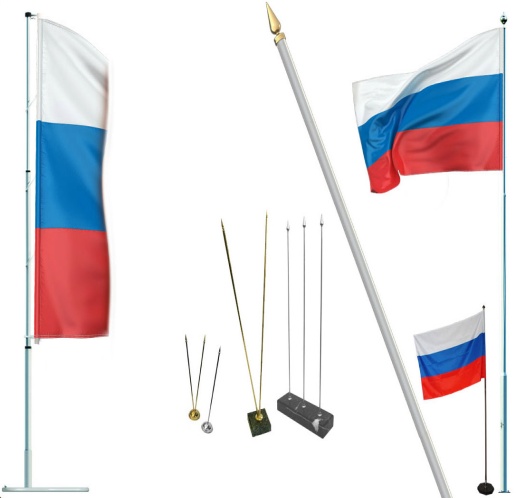 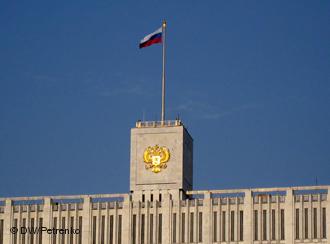 Логопед: Подъём государственного флага сопровождается исполнением государственного гимна.Гимн- это торжественная песня, исполняется в особых случаях.Игра " Флажок"Пальцы мы соединяем,                                   Соединить пальцы правой руки, большой Большой пальчик опускаем	                    палец опустить вниз, затем выполняем движения Получается флажок.	                     с другой рукой.Сам его я сделать смог.Логопед: Есть у нас в стране и другие прославленные флаги.Слайд № 14  Под красным флагом наш народ одержал победу над фашистами в Великой Отечественной войне 1941- 1945годов.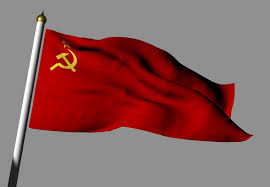 Мы называем этот флаг знаменем Победы.Красный флаг, На нём звездаЗолотого цвета Чтобы помнили всегда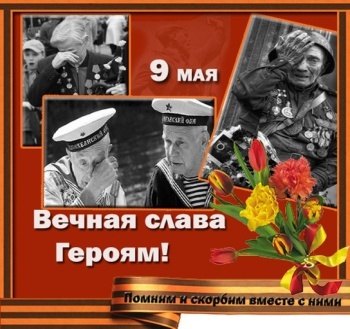                                       Прадеда и деда.   Тех, кто защитил страну               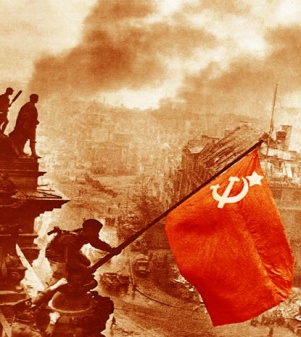                                    Жертвуя собою.  Чтобы реял Красный флаг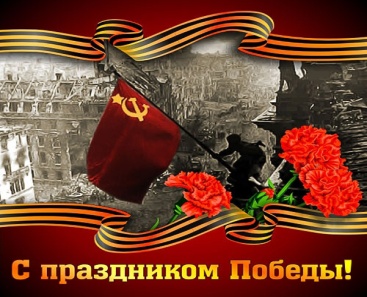                                          В мае над Москвою.                          ( А. Александров)Логопед: Военно- морской флот России тоже имеет свой особый флаг, под которым одерживались победы на морях и океанах. Это Андреевский флаг-Слайд № 15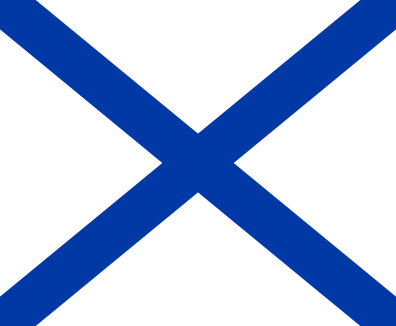 белое полотнище с двумя ярко- синими перекрещенными полосами.Слайд № 16   На военном корабле, что плывёт по морю.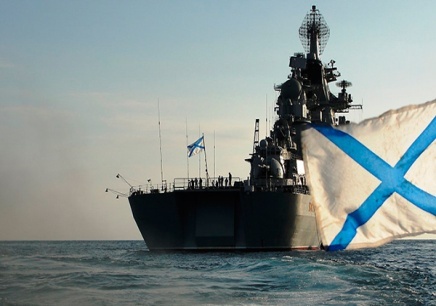     Гордо реет на корме, что- то голубоеОт угла к углу бегут ленты голубые.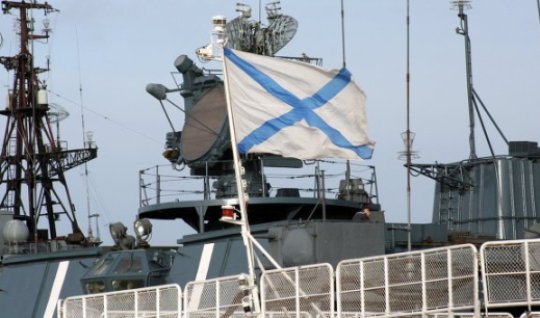                                                    Флаг тот белый узнают, как снега России. 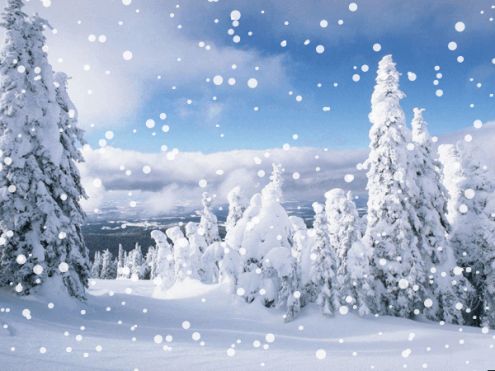  Окончание занятия.